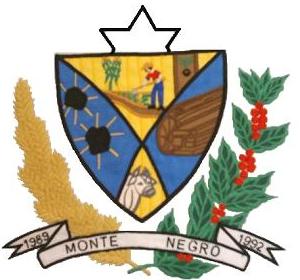                                                                                               ESTADO DE RONDÔNIA       CÂMARA MUNICIPAL DE MONTE NEGRO-RO      PODER LEGISLATIVOATA DA QUARTA SESSÃO ORDINÁRIA, DO PRIMEIRO PERÍODO LEGISLATIVO DO PRIMEIRO ANO LEGISLATIVO DA SEXTA LEGISLATURA DA CÂMARA MUNICIPAL DE MONTE NEGRO – RO, EM 08-03-2.013 ÀS 09h00min HORAS.Ao Oitavo dia do mês de Março do ano de dois mil e treze as 09h00min horas, na Sala de Sessões, no Prédio da Câmara Municipal de Monte Negro-RO, reuniram-se sobre a presidência do vereador MARCIO JOSÉ DE OLIVEIRA – PV, e contou com a presença dos seguintes vereadores: TERESA DE JESUS DIOGO PACHECO - PSDB, JOEL RODRIGUES MATEUS – PV, HÉLIO FERREIRA DOS SANTOS – PDT, MARCOS ANTONIO DOS SANTOS - PTB, ÃNGELO EMILIO – PT, BENEDITO MONTEIRO - PSDB, JOSÉ ANTONIO FRANCISCO DOS SANTOS – PSD, e	 RAILDO JOSÉ BONFIM – PSDB. Havendo quorum regimental e invocando a proteção Divina o Senhor Presidente declarou aberta a Sessão. E não havendo oradores inscritos para discussão da Ata da Terceira Sessão Ordinária realizada em 01/03/2013, em seguida passou – se para votação simbólica pela maioria simples de votos, ficando aprovada por oito (08) votos favorável e nenhum voto contrario. Em seguida o senhor presidente solicitou a secretaria à leitura do MATERIAL DE EXPEDIENTE que constou: I - Ofício nº. 075/GAB/ 2013 em 26 de Fevereiro de 2013, autoria de Catiane Cardoso Klukieviz (chefe de gabinete), encaminhando as portarias de Nº. 190/2013 á 203, e decretos de Nº. 524/2013 e 525/2013. II- Oficio nº 083/GAB/ 2013 em 01 de Março de 2013, autoria de Jair Mioto Junior (Executivo Municipal). III – Oficio Nº. 084/GAB/ 2013 em 01 de Março 2013, autoria de Jair Mioto Junior (Executivo Municipal). VI - Oficio Nº. 0091/GAB/2013 em 04 de Março de 2013, de autoria de Catiane Cardoso Klukieviz (chefe de gabinete), encaminhando as portarias de Nº. 204/2013 á 226/2013, e decretos de Nº. 526/2013 á 528/2013, e também leis Municipal de Nº. 0488/2013 á 0490/2013. V- Oficio nº003/GAB – VER/CMMN/2013 em 06 de Março de 2013, autoria de Teresa de Jesus Diogo Pacheco, (VER/PSDB). VI – OFÍCIO Nº. 004/GAB/VER/CMMN/2013,em 06 de Março de 2013, autoria de Teresa de Jesus Diogo Pacheco (VER/PSDB). VII – Ofício de o N°.001/GVJA /2013 em 06 de Março de 2013, de autoria de José Antonio Francisco dos Santos, (VER/PSD). VIII – Ofício de Nº. 031/GAB/CMMN/2013,em 04 de Março de 2013, de autoria de Marcio José de Oliveira, (Presidente/CMMN). IX – INDICAÇAO Nº. 004/13 em 08 de Março de 2013, de autoria de Teresa de Jesus Diogo Pacheco, (VER/CMMN/PSDB). X – Projeto de Lei Nº. 584/13 em 22 de Fevereiro de 2013, de autoria do Executivo Municipal, DISPÔE: Autoriza a abertura de Creditos Adicionais Especiais por Excesso de Arrecadação de Convênios ao Orçamento Vigente, e dá outras Providências. XI –– Projeto de Lei nº. 585/13 em 22 de Fevereiro de 2013, de autoria do Executivo Municipal, DISPÔE: Autoriza a inclusão de novo elemento de despesa,assim como nova Meta em Programas da SEMED,por meio de abertura de credito Adicional Especial ao Orçamento Vigente e dá outras Providências. Em seguida passou-se para o PEQUENO EXPEDIENTE, em tema livre com o tempo de cinco minutos sem direito a aparte dos demais vereadores. Em seguida o senhor Presidente passou – se a presidência para a vice – presidente Teresa de Jesus Diogo Pacheco, e fez o uso da tribuna sendo o primeiro orador inscrito o vereador e Presidente MARCIO JOSÉ DE OLIVEIRA – PV, que iniciou cumprimentando a vereadora Teresa Diogo de Jesus Pacheco, em nome da qual cumprimentou todas as mulheres do Brasil e do mundo, pelo o dia internacional da mulher, em seguida cumprimentou os colegas vereadores e todo o publico presente. Continuando homenageou as mulheres com uma linda mensagem em comemoração ao dia internacional da mulher, em seguida agradeceu a presença de todos. Continuando a vice – presidente retornou a presidência ao presidente Marcio José de Oliveira. Em seguida fez o uso da tribuna sendo o segundo orador inscrito o vereador JOSÉ ANTONIO FRANCISCO DOS SANTOS – PSD, que iniciou cumprimentando em nome do senhor presidente, os demais colegas vereadores, em nome da vice – presidente vereadora Teresa de Jesus Diogo Pacheco cumprimentou todas as mulheres. Continuando fez uma simples homenagem, mas muito linda, a todas as mulheres do Brasil e do mundo, pelo o dia internacional da mulher. Continuando disse que as mulheres do nosso país infelizmente vinham de uma luta muito continua, no qual eram conhecedor que ainda hoje no Brasil, mesmo exercendo a mesma profissão que os homens a maioria das mulheres ainda recebiam trinta por cento a menos, a qual eram merecedoras desse espaço conquistado por elas, o qual parabenizou pela a garra,a coragem,em seguida desejou toda a felicidade do mundo e muitos sucessos pela frente,em seguida agradeceu a presença de todos. Em seguida fez o uso da tribuna sendo o terceiro orador inscrito a vereadora TERESA DE JESUS DIOGO PACHECO – PSDB, que iniciou agradecendo a Deus por mais um dia especial, dia internacional da mulher, cumprimentou todas as mulheres brasileiras e também do mundo, cumprimentou o senhor presidente, os demais colegas vereadores, e todo o publico presente. Continuando disse que sem as mulheres não funcionava, a qual falou ainda quando Deus fez as mulheres tinha colocado uma meta na vida de cada uma que era lutar, e lutar incansavelmente, às vezes se tinha filhos pequenos tinha que dar sustento e atenção, se os filhos já tivessem grandes preocupava com estudos, trabalho, e também quando iam para as festas, a qual disse ainda que as mulheres sempre estavam tensas e carregadas à família, mas graças a Deus que davam contas do recado. Continuando agradeceu também aos homens por lembrarem o dia internacional da mulher, e que antigamente não se lembravam desse dia tão especial, mas que todos os homens tinham parabenizado as mulheres, desejando felicidades e tudo de bom, mas que Deus abençoasse a todos de modo geral. Disse ainda que há muito tempo a mulher vinha lutando para conseguir um espaço, e graças a Deus hoje a mulher estava mais próxima dos seus ideais, falou ainda que os ideais estavam sendo mais vistos e também considerados, até mais elaborados, onde a mulher tinha conseguido um espaço e estava mantendo o espaço para cada dia melhor. Continuando falou um pouco da ida em Porto Velho, no qual foram resolvido tudo que tinham ido atrás, no qual estavam na casa de lei para isso, onde todos estavam vendo muitas indicações feitas, mas disse que seu trabalho era assim, e todos estavam vendo acontecer, com ajuda do Prefeito e também dos secretariados, a qual estava disposta a fazer um ótimo trabalho em seguida agradeceu a presença de todos. Em seguida fez o uso da tribuna sendo o quarto orador inscrito o vereador ÂNGELO EMILIO – PT, que iniciou agradecendo primeiro a Deus por mais uma oportunidade que tinha dado a cada um, cumprimentou também o senhor presidente, os demais colegas vereadores e todo o publico presente. Em especial cumprimentou a vereadora Teresa, em nome da qual cumprimentou todas as mulheres do Brasil e do mundo. Continuando disse que antigamente nem era lembrado o dia internacional da mulher, mas disse ainda que hoje era comemorado no mundo todo, falou ainda que a mulher era uma peça fundamental na vida do homem. Continuando pediu a Deus por muitas mulheres principalmente mães que sempre enfrentava problemas difíceis, no qual parabenizou todas as mulheres do mundo por um dia tão importante, o qual disse ainda que hoje a mulher estava dando um exemplo de vida, principalmente dento do Município de Monte Negro, onde a maioria dos secretariados eram mulheres, no qual o que pedia no momento era que Deus abençoasse todas, e que continuassem desenvolvendo cada dia mais, e que pudessem dar um bom exemplo ao mundo, em seguida agradeceu a todos. E não havendo mais oradores inscritos para o PEQUENO EXPEDIENTE, passou-se para o GRANDE EXPEDIENTE, em tema livre com o tempo de 15 minutos com direito a aparte dos demais vereadores. Em seguida fez uso da Tribuna sendo o primeiro e único orador inscrito o vereador JOSÉ ANTONIO FRANCISCO DOS SANTOS – PSD, que iniciou agradecendo a Deus por mais um dia de vida, agradeceu também o senhor presidente, os colegas vereadores e todo o publico presente. Continuando disse que era um dia especial, no qual teve a oportunidade de começar a maratona pelo o legislativo, juntamente com o vereador Ângelo, presidente Marcio,e também a vereadora Teresa, no qual tinham ido a vários gabinetes como do deputado Erminio do PSD que era do seu partido, e também do deputado Jaques Testoni, falou ainda que teve em gabinetes de outras siglas, no qual momento de trabalho não era momento de olhar siglas, falou ainda que sempre dizia quem mandava recursos estava contribuindo para o bem do Município, independente de siglas partidárias, no qual era o momento de política publica, que sempre olhava dessa maneira, política partidária era apenas eleitoreira. Falou também que tiveram oportunidade de fazer algumas cobranças, no qual era uma luta como também um sonho de ver as Escolas Municipais Rurais todas climatizadas, e até mesmo as urbanas também sendo climatizadas, se possível ainda nesse mandato, no qual ia lhe deixar muito feliz na sua passagem pelo legislativo. Falou ainda que já tinha começado cobrando e que ia continuar como sempre dizia que era professor, mas não só para educação, já tinha citado algumas indicações para a saúde, a obra também já estavam cobrando, no qual teve a oportunidade de acompanhar alguns trabalhos que tinha cobrado informalmente, que talvez pudesse ser um erro de não cobrar através de ofícios, falou ainda que na linha C – 10, a vereadora Teresa tinha cobrado e que já estava sendo executado, no qual parabenizou o Executivo que de certa forma estava atendendo na medida do possível, mas tinha mais coisas que ia cobrar através de ofícios, esperava que realmente pudessem contribuir para o bem do Município, no qual vieram para ajudar, e não atrapalhar, o qual disse ainda que a ideia era somar forças para que realmente as coisas acontecessem. Continuando disse que em seu mandato e também tinha certeza que vários colegas também estavam com a mesma intenção, e que vão cobrar do começo ao fim, no qual o Prefeito ia ser incomodado, mas de maneira construtiva, jamais queriam prejudicar, mas se o Prefeito sentisse prejudicado não era essa a intenção, as cobranças eram para o engrandecimento e também o bom desenvolvimento do Município. Falou também que tinham corrido atrás de alguma coisa para a agricultura não tinha sido oficializado também, mas todos sabiam que já tinha cobrado em todos os setores informalmente, falou também da segurança do Município que estava carente, e que também precisava de melhora, a iluminação publica queria somar com os colegas que ainda não tinha sido atendido todas as necessidades, mas precisava ser cobrada e ser vista porque realmente a escuridão era propicia a tudo que não prestava, no qual era necessário que a cidade fosse iluminada para os moradores terem seguranças pelo menos na ausência da policia, o qual disse que era necessário e tinha que ser de urgência, em seguida agradeceu a presença de todos. E não havendo mais oradores inscritos no Grande Expediente passou-se para a ORDEM DO DIA da presente sessão. Em seguida o senhor Presidente solicitou a senhora secretaria que fizesse a leitura do I – ITEM – Projeto de Lei Nº. 584/13 em 22 de Fevereiro de 2013, de autoria do Executivo Municipal, DISPÔE: Autoriza a abertura de Creditos Adicionais Especiais por Excesso de Arrecadação de Convênios ao Orçamento Vigente, e dá outras Providências. E não havendo oradores inscritos para discussão da matéria passou – se para votação o Requerimento em regime de urgência, sendo trâmite da matéria em única discussão e votação, votação Simbólica, base legal maioria simples de votos, ficando, portanto o requerimento aprovado por oito (08) votos favorável, e nenhum voto contrário. Em seguida passou – se para votação do projeto de Lei Nº. 584/2013,em 22 de Fevereiro de 2013, autoria do Executivo Municipal, sendo trâmite da matéria em única discussão e votação, votação Nominal, base legal maioria absoluta de votos, ficando, portanto aprovado por (08) oito votos favoráveis e nenhum voto contrario. II – ITEM – Projeto de Lei nº. 585/13 em 22 de Fevereiro de 2013, de autoria do Executivo Municipal, DISPÔE: Autoriza a inclusão de novo elemento de despesa,assim como nova Meta em Programas da SEMED,por meio de abertura de credito Adicional Especial ao Orçamento Vigente e dá outras Providências. E não havendo oradores inscritos para discussão da referida matéria passou – se para a votação, sendo requerimento do tramite da matéria em regime de urgência, em única discussão e votação, votação simbólica, base legal, maioria simples votos, ficando, portanto aprovado o requerimento por oito (08) votos favoráveis e nenhum voto contrario. Em seguida passou – se para votação do projeto de Lei Nº. 585/13 em 22 de Fevereiro de 2013, de autoria do Executivo Municipal, sendo: trâmite da matéria em única discussão e votação, votação Nominal, base legal, maioria simples votos, ficando, portanto aprovado o Projeto de Lei Nº. 585/13, por oito (08) votos favoráveis e nenhum voto contrario. E não havendo mais nada para ser deliberado na Ordem do Dia da presente sessão; o senhor Presidente declarou encerrada a sessão, convocando os senhores vereadores para próxima Sessão Ordinária a ser realizada no dia 15 de Março de 2013, às 09h00min, e solicitou a mim 1º secretário que lavrasse o presente Ata a qual após lida e se aprovada, seguirá assinada por mim e demais membros da Mesa Diretora. Sala de sessões, 08 de Março de 2013._______________________                                                          __________________________     Marcio José de Oliveira                                                                              Teresa de Jesus D.Pacheco                       Presidente/CMMN                                                                                        Vice-Pres./CMMN ·._______________________                                                                    ___________________________ Joel Rodrigues Mateus                                                                           Hélio F. dos Santos1º Secret./CMMN                                                                                     2° Secret./CMMN.